CSUF College of Humanities & Social Sciences 
Inter-Club Council Meeting
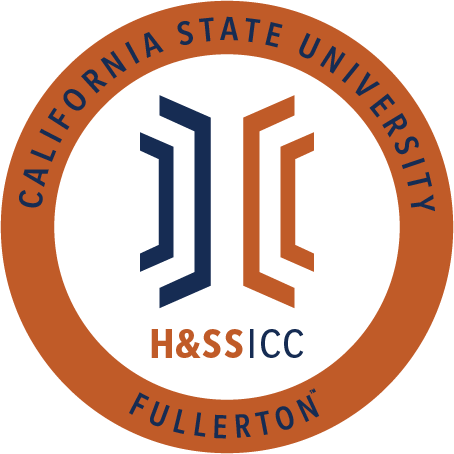 November 22nd, 2019 11:00 A.M. 
TSU Legislative ChambersMeeting called by:Jacqueline Montero, ChairType of meeting:RegularAttendees:Council Representatives, Executive Officers, General PublicAbsent: AKD, SIRE, UNATardy: Alpha Phi Sigma, Phi Alpha ThetaAgenda Topics:Call to Order / Roll Call 11:02amApproval of Minutes Acacia approves, CJSA seconds.Approval of Agenda LSPA would like to add themselves to the agenda for line item 8074, for $57.04. Abled Advocators seconds.Acacia approves, AAEE seconds.Public Speakers Budget 8074 – Contracts, Fees and Rentals: $ 15,193.618077 – Travel: $ 4,912.37ReportsChair – Jacqueline MonteroRooms are available to the council to use during H&SS Week for their events. Please email Jacky to reserve a room on a first come, first serve basis. Room availability will be sent out via email today. Please include the room and time slot in the email. A description of the event is not needed yet.Vice Chair / Treasurer – Ginny OshiroNext semester, we’ll be moving the deadline to turn in proposal packets to Monday at 10 am in order to better support organizations who need additional time to turn in completed packets. Per Robert’s Rules, the agenda needs to be sent out on Tuesday at 11am and the Tuesday at 10 am deadline does not leave enough time for organizations to make corrections. We encourage y’all for the next two weeks to reach out to the executive board for any questions about proposal packets and submit packets early.Tuesday at 10 am will be a hard deadline.Organizations cannot amend the amount they are proposing for without prior approval from the executive board and turning in a new proposal packets that shows the newly requested amount.Director of Administration – Gabriella CunaDecember 13th is the last meeting for the semester. We will be having a potluck. A sign-up sheet will be sent out on the 6th to sign up for bringing food for the 13th. Director of Public Relations – Leslie RodriguezEnjoy your fall break!Social Justice Facilitator – Valarie SegoviaNext semester, we’d like to start the first ICC meeting with a land acknowledgement to acknowledge the indigenous peoples that were stewards to this land originally. What happens during a land acknowledgement?We’d reach out to the Inter-Tribal Student Council to see if they have somebody who would like to come out to do the acknowledgment. If nobody is available, they normally give a statement for somebody to read to acknowledge the land. If any council reps identify as indigenous, they would be more than welcome to perform the land acknowledgement as well. Advisor – Dr. Connie Moreno Yamashiro, Assistant DeanThe H&SS Success Office is hiring a graduate assistant for the spring semester and the next year. Preference is given to first year graduate students in the H&SS College.Application due December 4th. Please send in a resume or CV, with an optional cover letter. Email camoreno@fullerton.edu to learn more and send in resume.This person would work ten hours a week. This position supports students in the HSS themed housing floor, including 1:1 meetings with and developing programing for the first year students living on the floor. Next week is fall break. Campus is open Monday-Wednesday. Campus is closed Thursday-Friday.Transfer Orientation is taking place again today. Dr. Moreno Yamashiro will be stepping out at 12:15, Dr. Stern is stepping in at 12:15 pm. Graduate Assistant – Miguel QuirarteASI Liaisons – Maria Linares and Melanie TherrienOne of the BOD for the College of Business is stepping down. If you know anybody who would like to apply, please reach out. When applications open, the Melanie & Maria will post this information on GroupMe.The Board of Trustees is looking for a new Student Trustee. Information about this process is going to be sent out on GroupMe. These students advocate for all CSU students at the Board of Trustees meetings. 
H&SS Week Committees Email with room availability was sent out.Old BusinessHoliday MartGeography motions to open, AAEE seconds. Is the council still interested in moving forward with this idea?Could ICC funds be used for this?Our understanding is that it couldn’t, because funds need to used directly for students. CSUF Center for Healthy Neighborhoods may be a good place to collaborate with as well.How many gifts are too little to move on?Ten or less.Holiday Mart information is sent out now.Motion PassesDecorum StatementTESOL motions to open, AAEE seconds. The basis for number 9 resulted from an incident that took place last semester. When participants address a certain member of the council, it can be interpreted as harassment and discrimination.The addition of “emotional” language in number 9 seems to limit how we interact in this room, because we do have emotional conversations. Emotional doesn’t equate to a personal attack on somebody.This is a critical space, and the wording can encourage complacency if we cannot speak critically.Wording changed for number 9. AAEE motions, Alpha Phi Sigma seconds.Wording changed in conclusion, Geography motions, AAEE seconds.Wording changed in conclusion, ASSA motions, SAAAS seconds.Language in number 9, CJSA motions.Title changed to “Meeting etiquette” Geography motions, AAEE seconds.With this implementation are we going to be implementing other parts of Robert’s Rules that haven’t been enforced? Yes, we’re making steps to comply with Robert’s Rules as much possible.Motion Passes.BylawsDiscussing and voting on bylaws in this meeting would take up a disproportionate about of time. As such, we’d like to call a special interest committee meeting to work on the bylaws.A poll will be sent out after this meeting to gauge interest and determine date/time for this special meeting. Per bylaws, members will be given at least 48 hours notice for special meetings.The committee will go line by line through the bylaws, then they will be brought to the council for final approval. 


New BusinessSAAAS is requesting $38.18 from Line Item 8074 for their general meeting taking place Tuesday, December 10th in TSU Heterbrink-AB. Funding will be used for pizza and snacks.SAAAS motions to open, CJSA seconds.Motion passes.TESOL is requesting $434.99 from Line Item 8074 for their Career Panel event, which takes place November 22nd. TESOL motions to open, Abled Advocators seconds.This event takes place today. Is that typical to have an organization propose the day off the event?It depends on the organization. If you propose this close to the event, you run the risk of not being approved. Motion PassesLSPA is requesting $57.04 from Line Item 8074 for their Bowling Social, which takes place December 3rd from 3-5pm in the TSU Bowling & Billiards. Funding will be used for pizza and refreshments. LSPA opens, CJSA seconds.Motion passesNext Week’s Agenda Rebound Scholars would like to add themselves to Line Item 8074Rebound Scholars would like to add themselves to Line Item 8074Alpha Phi Sigma would like to add themselves to Line item 8074ASSA would like to add themselves to Line Item 8074TESOL would like to add themselves to Line Item 8074ETA would like to add themselves to Line Item 8074Announcements Alpha Phi Sigma is hosting a donation drive with the Orangewood Foundation. The deadline is December 16th. They’re asking for new and unwrapped gifts, dropped off in the Humanities Success Center H-112. Information posted in GroupMe. LASSA is hosting a night of Cultural Learning on December 4th from 3:30-5:30pm.ASSA is hosting their last social December 9th in LH 307 from 7-10pm. They’ll be showing Milk. CJSA is hosting Feeding the Homeless tomorrow from 8-9 am in Laguna Beach. Flier posted in the GroupMe.CJSA is hosting a hiking event in Laguna Wilderness Park. Flier posted in the GroupMe.Adjournment 12:27pm